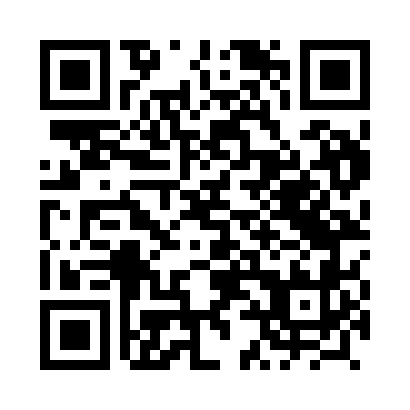 Prayer times for Blekwit, PolandMon 1 Apr 2024 - Tue 30 Apr 2024High Latitude Method: Angle Based RulePrayer Calculation Method: Muslim World LeagueAsar Calculation Method: HanafiPrayer times provided by https://www.salahtimes.comDateDayFajrSunriseDhuhrAsrMaghribIsha1Mon4:196:2512:565:227:289:252Tue4:166:2212:555:237:309:283Wed4:136:2012:555:257:319:304Thu4:106:1712:555:267:339:325Fri4:076:1512:545:277:359:356Sat4:046:1312:545:287:379:387Sun4:016:1012:545:307:399:408Mon3:576:0812:545:317:409:439Tue3:546:0612:535:327:429:4510Wed3:516:0312:535:347:449:4811Thu3:476:0112:535:357:469:5112Fri3:445:5812:535:367:489:5313Sat3:415:5612:525:377:509:5614Sun3:375:5412:525:397:519:5915Mon3:345:5212:525:407:5310:0216Tue3:305:4912:525:417:5510:0517Wed3:275:4712:515:427:5710:0818Thu3:235:4512:515:437:5910:1119Fri3:205:4312:515:458:0010:1420Sat3:165:4012:515:468:0210:1721Sun3:125:3812:515:478:0410:2022Mon3:085:3612:505:488:0610:2323Tue3:055:3412:505:498:0810:2624Wed3:015:3212:505:508:0910:2925Thu2:575:2912:505:528:1110:3326Fri2:535:2712:505:538:1310:3627Sat2:495:2512:495:548:1510:4028Sun2:455:2312:495:558:1710:4329Mon2:405:2112:495:568:1810:4730Tue2:375:1912:495:578:2010:50